		Ministry Training Class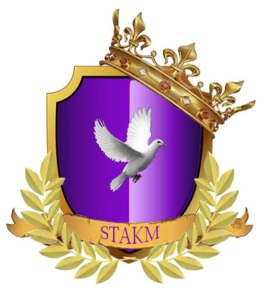 		Class One – People in the BibleWho were Adam & Eve’s children? 	 Who killed whom from their children? 	 Who was Seth? 	 Who was Enoch? 	 Who walked with God and then was no more? 	 Who was Methuselah? 	 How long did Methuselah live/how old was he? 	 Who was Methuselah’s son? 	 Who was Lamech? 	 Who was the son of Lamech? 	 Lamech’s son had three sons. What were their names? 	Who was Noah? 	 What did God instruct Noah to build? 	 How many people were saved with Noah? 	 Who was Ham? 	 What was significant about Ham? 	 Who was Nimrod? 	 What significant thing did Nimrod do? 	 Who was Abram and what later was his name? 	Who was Abram’s wife and what later became her name? 	 Each question is worth 5 pts.	TOTAL 		SCORE 	